Ekonomski fakultet Univerzitet u Tuzli 29.09.2022. godine Rezultati ispita iz predmeta „Komparativni fiskalni sistemi“Dana, 29.09.2022., ispitu je pristupio jedan student, Arnel Makić, indeks broj 3/16-II/19, i nakon pismene provjere znanja utvrđeno je da kandidat ne zadovoljava kriterije.Bodovna struktura: I test 30 bodova, Završni ispit 15 bodova.Uvid u radove obavit će se u subotu (01.10.), u 9:15h, Kancelarija br. 316.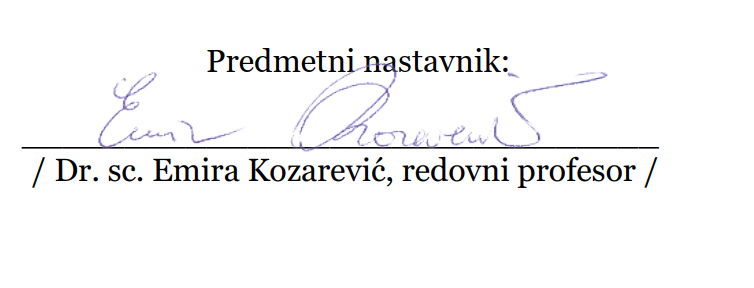 